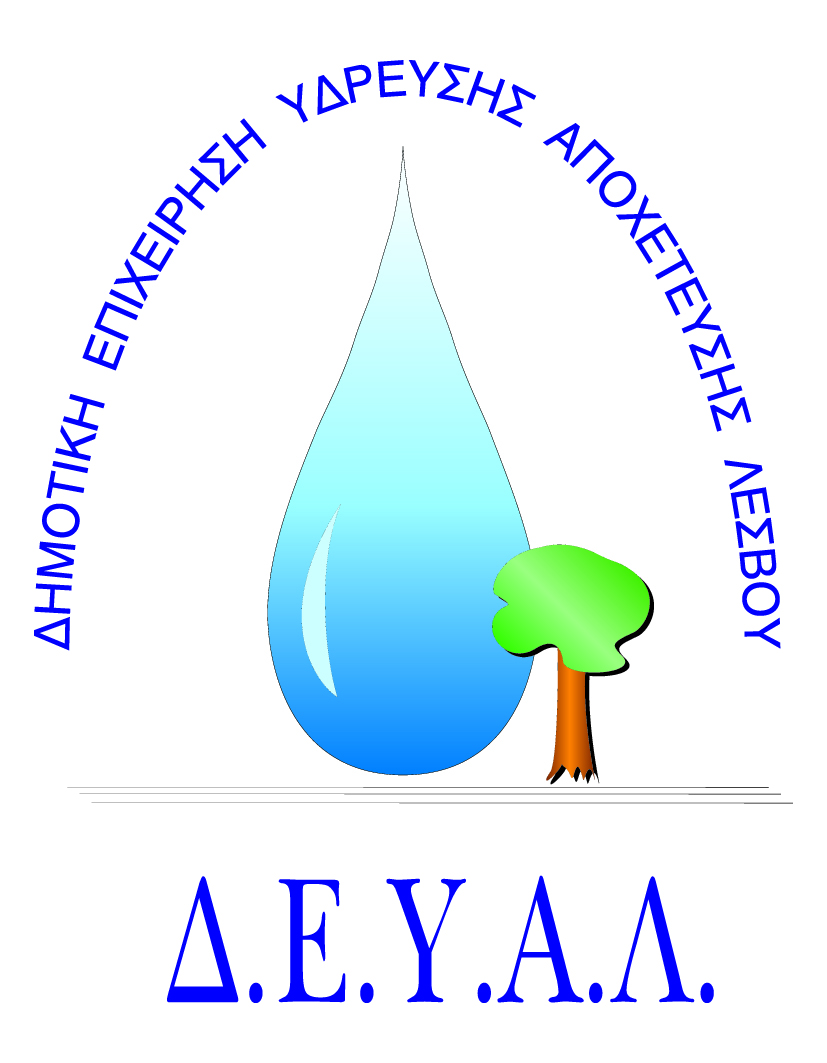 ΔΙΑΔΗΜΟΤΙΚΗ ΕΠΙΧΕΙΡΗΣΗ                                                            Ημερομηνία: 26/03/2021ΥΔΡΕΥΣΗΣ ΑΠΟΧΕΤΕΥΣΗΣ                                             ΛΕΣΒΟΥ                                                                                                          Προς                                                                                                          Δ.Ε.Υ.Α. ΛέσβουΕΝΤΥΠΟ 1 - ΟΙΚΟΝΟΜΙΚΗ ΠΡΟΣΦΟΡΑ	Προς Υπογραφή Προσφέροντος ή Εκπροσώπου του……………………………………………………… Όνομα υπογράφοντος……………………………………………….Αρ. Δελτίου Ταυτότητας/ΔιαβατηρίουΥπογράφοντος………………………………………………..Ιδιότητα υπογράφοντος…………………………………………… ΘΕΜΑ:   Προμήθεια αναλωσίμων εκτυπωτών για τις ανάγκες των γραφείων της ΔΕΥΑ Λέσβου.Αρ. πρωτ.:    3868 /26-03-2021Α/ΑΠΟΣΟΤΗΤΑΠΕΡΙΓΡΑΦΗΤΙΜΗ ΜΟΝ. ΚΟΣΤΟΣ13Τόνερ 502ΗΕ συμβατό  (Lexmark MS310/415) Σελ.5000           21Τόνερ 51Β2000 συμβατό  (Lexmark MΧ317DN) Σελ.5.000         34Drum για Lexmark MS310 50F0Z00                                             41CF353A Magenta (HP Color LaserJet pro MFP M176)                51CF351A Cian (HP Color LaserJet pro MFP M176)                         61CF352A Black (HP Color LaserJet pro MFP M176)                      71CF352A Yellow (HP Color LaserJet pro MFP M176)                     84Τόνερ Φωτ. TN323 BIHUB227 287 (Develop ineo 227) (Γνήσιο)   91Τόνερ Φωτ. CANON C-EXV33 IR-2520 (Γνήσιο)                            104Μελάνι Epson T1301 XL BLK                                                           114Μελάνι HP339                                                                                     122Μελάνι HP344                                                                                       ΚΑΘΑΡΗ ΑΞΙΑΚΑΘΑΡΗ ΑΞΙΑΚΑΘΑΡΗ ΑΞΙΑΚΑΘΑΡΗ ΑΞΙΑΦΠΑ 17%ΦΠΑ 17%ΦΠΑ 17%ΦΠΑ 17%ΣΥΝΟΛΟΣΥΝΟΛΟΣΥΝΟΛΟΣΥΝΟΛΟ